Mappings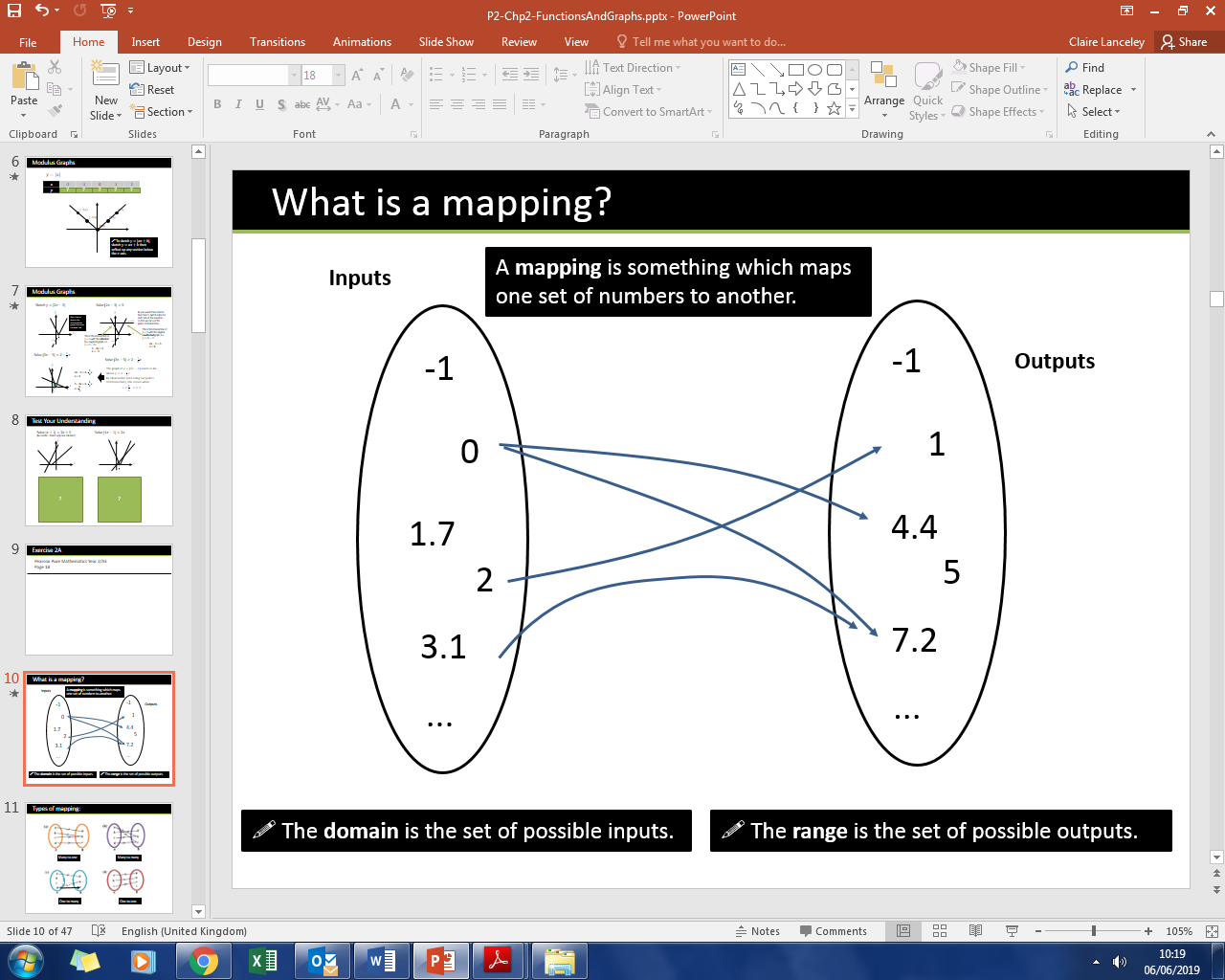 Types of Mappings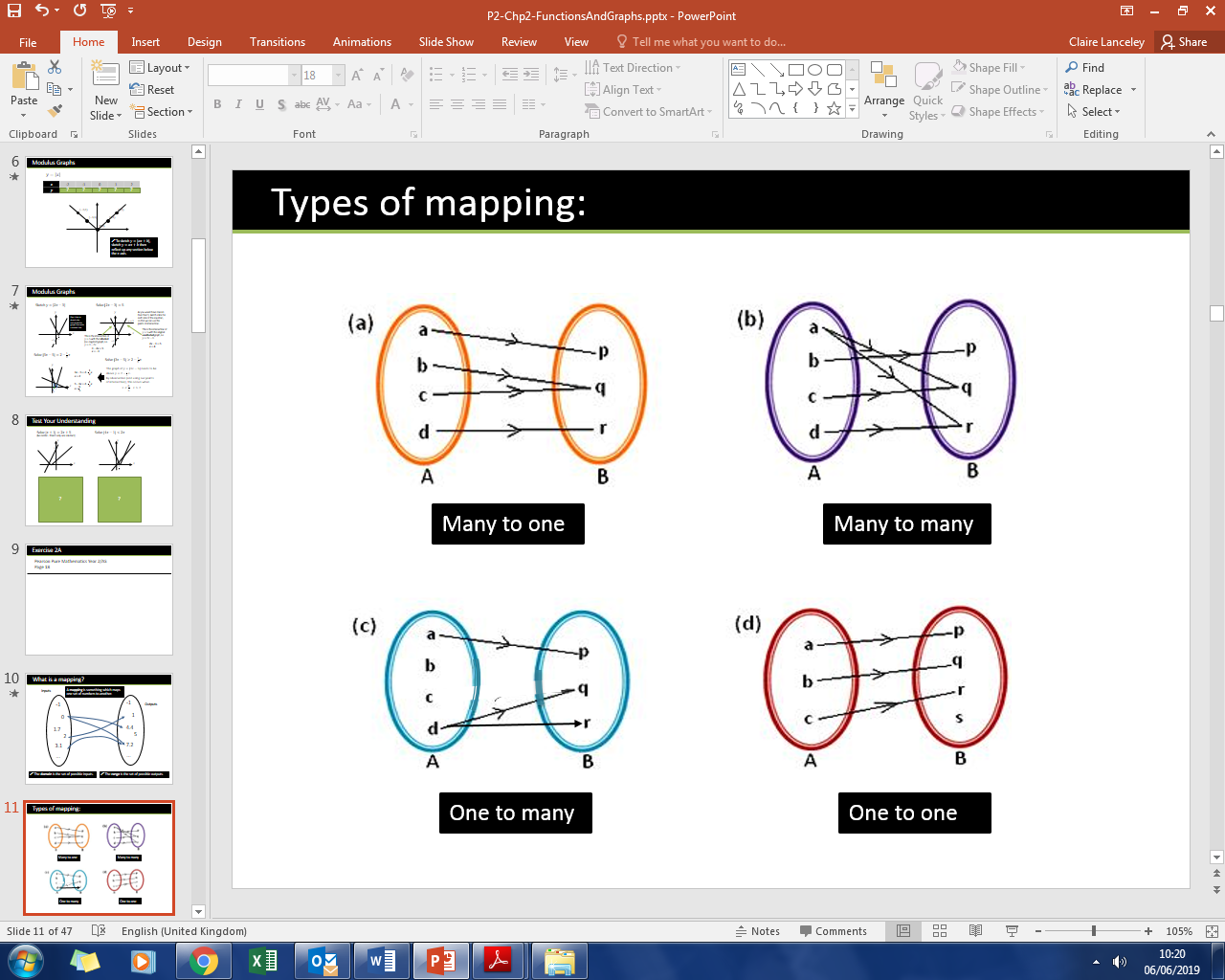 FunctionsWhich of these are functions?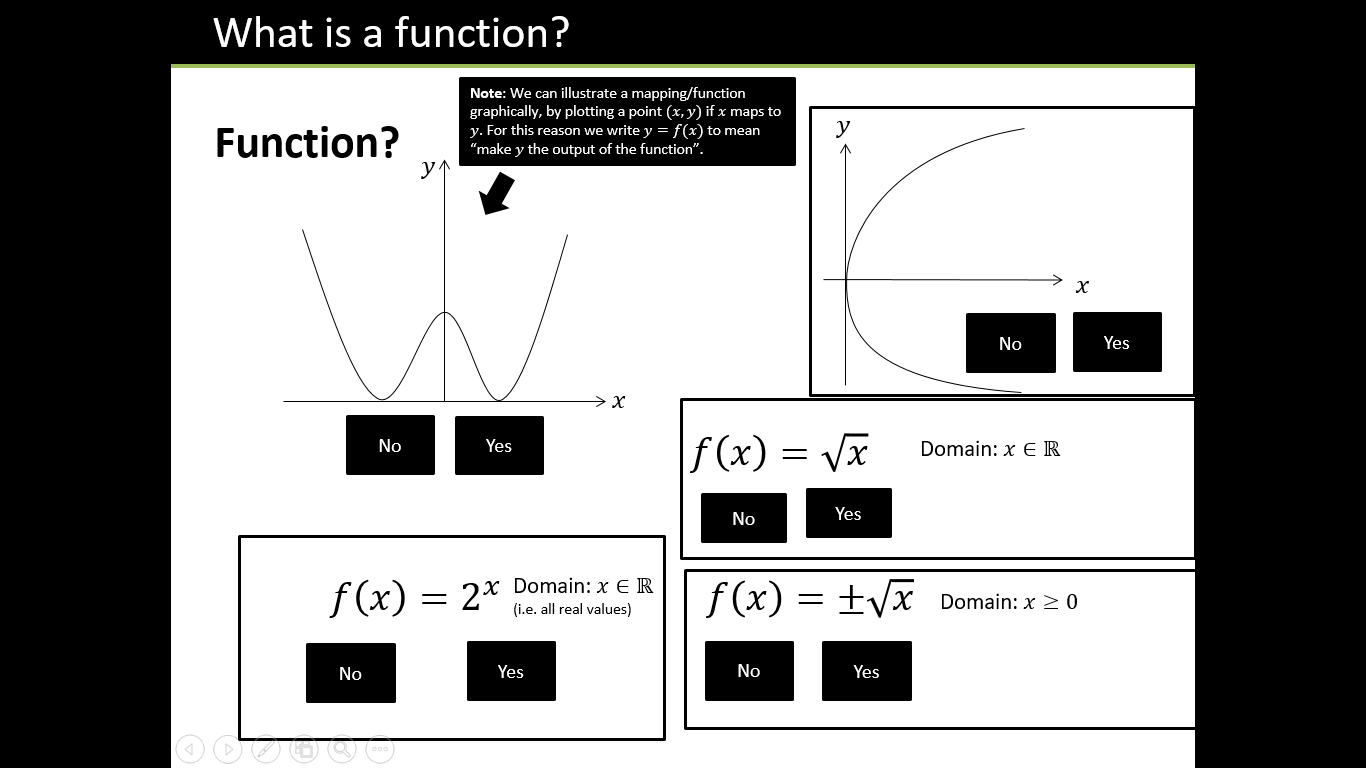 Domain and RangeRemember:The domain is ……………………………………………………………………………………………………The range is ……………………………………………………………………………………………………..Using a sketch, try to identify the range of the following functions.Further ExampleFind the range of each of the following functions. , domain  , domain  , domain } State if the functions are one-to-one or many-to-one.TypeDescriptionExampleMany-to-one FunctionOne-to-one Function